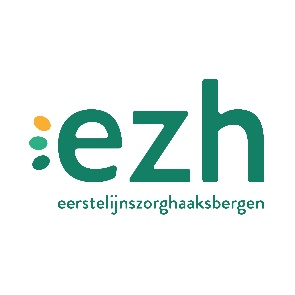 Informatievideo’s Artrose 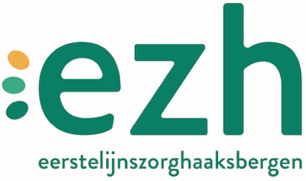 Type videoZonder ondertitelingTurks ondertiteldArabisch ondertiteldInformatievideo knie en heup artrosehttps://youtu.be/DNr1x7H9H4Mhttps://youtu.be/_6aJ84fgaWchttps://youtu.be/J2Zomc639YwInstructievideo knie artrosehttps://youtu.be/TuidgySPzOU https://youtu.be/IuHjBrT7hQEhttps://youtu.be/honzvXhEXNIInstructievideo heup artrosehttps://youtu.be/jUw2BqRAxgshttps://youtu.be/YY2foj6iQk4https://youtu.be/81BT6-jkL9w